
ACTIVITIES SUBJECT TO CHANGE DUE TO COVID RESTRICTIONSACTIVITIES    DECEMBER    2021ACTIVITIES    DECEMBER    2021ACTIVITIES    DECEMBER    2021ACTIVITIES    DECEMBER    2021ACTIVITIES    DECEMBER    2021SunMonTueWedThuFriSat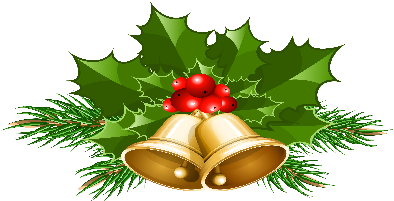 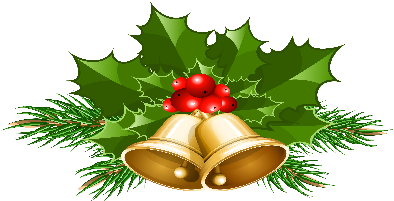 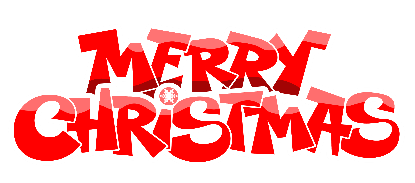 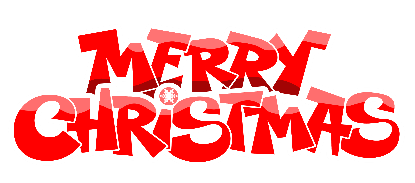 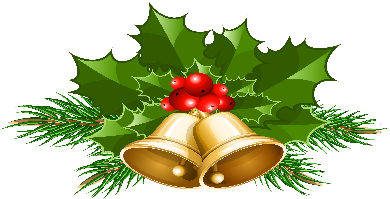 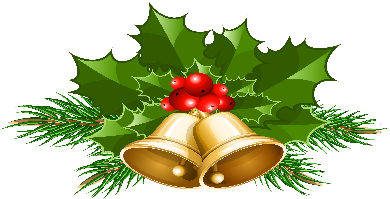 1 BEAUTY SHOP 9-49:00-11:00 FANCY NAILS1:00 SING A LONG HYMNS2:00  HOT POTATO2 10:00 COLORING1:00 SILVER BELLES3:00 BINGOCIZE3 10:30 PIANO WITH                SHIRLEY2:00 GENESIS BAPTIST                CHURCH4 10:00 MORNING               MUSIC2:00 MOVIE & SNACK5 10:00  1ST BAPTIST CHURCH OF CLEVELAND        CAHNNEL 3 TV6:00 EASTANALEE        BAPTIST YOUTH6 10:00 CHAIR YOGA1:00 BAT THE BALLOON3:00 BINGOCIZE7 10:00  CHRISTMAS            CLASSIC TV1:00 RED CAP CLUB2:00 WHO AM I8 BEAUTY SHOP 9-49:00-11:00 FANCY NAILS1:00 CHRISTMAS CAROLS2:00 ARTS & CRAFTS9 10:00 COLORING1:00 SILVER BELLES3:00 BINGOCIZE10 10:30 PIANO WITH               SHIRLEY2:00 ICECREAM6:00 VIRTUAL TOUR OFCHRISTMAS LIGHTS11 10:00 MORNING               MUSIC2:00  MOVIE & SNACK12 10:00   1ST BAPTIST CHURCH OF CLEVELAND            CHANNEL 3 TVINDEPENDENT LEISUREITEMS AVAILABLE    SEE STAFF13 10:00 CHAIR YOGA1:00 PARACHUTE3:00 BINGOCIZE14 10:00 CHRISTMAS            CLASSIC TV1:00  RED CAP CLUB2:00 HILLBILLY BAND15 BEAUTY SHOP 9-49:00-11:00 FANCY NAILS1:00 SING A LONG HYMNS2:00  BROOM HOCKEY16 10:00 COLORING1:00 SILVER BELLES3:00 BINGOCIZE17 10:30 PIANO WITH               SHIRLEY2:00 RESIDENT CHRISTMAS PARTY18 10:00 MORNING               MUSIC2:00 MOVIE & SNACK19 10:00     1ST BAPTIST CHURCH OF CLEVELAND        CHANNEL 3 TVINDEPENDENT LEISUREITEMS AVAILABLE    SEE STAFF20 10:00 CHAIR YOGA1:00 BAT THE BALLOON3:00 BINGOCIZE2110:00  CHRISTMAS               CLASSIC TV1:00 RED CAP CLUB2:00 FINISH THE                  PHRASE22 BEAUTY SHOP 9-49:00-11:00 FANCY NAILS1:00 CHRISTMAS CAROLS2:00 ARTS & CRAFTS23 10:00 COLORING1:00 SILVER BELLES3:00 BINGOCIZE24 10:30 PIANO WITH               SHIRLEY2:00 ICECREAM6:00 COOKIES &    COCOA BY THE            FIREPLACE25 Christmas10:00 MORNING MUSIC2:00 MOVIE & SNACK26 10:00    1ST BAPTISTCHURCH OF CLEVELAND           CHANNEL 3 TV  INDEPENDENT LEISUREITEMS AVAILABLE    SEE STAFF27 10:00 CHAIR YOGA1:00 PARACHUTE3:00 BINGOCIZE28 10:00  CHRISTMAS            CLASSIC TV1:00 RED CAP CLUB2:00 RESIDENT            COUNCIL MTG29 BEAUTY SHOP 9-49:00-11:00 FANCY NAILS1:00 SING A LONG HYMNS2:00  COOKING DEMO30 10:00 COLORING1:00 SILVER BELLES3:00 BINGOCIZE31 10:30 PIANO WITH               SHIRLEY2:00 BIRTHDAY              PARTYINDEPENENT LEISURE SUPPLIES ARE LOCATED ON ST 1 TV AREA. SEE STAFF FOR ASSISTANCE.